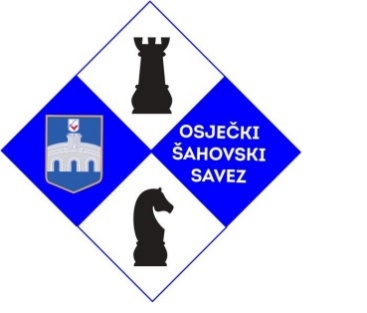 9. BRZOPOTEZNI TURNIR                        OSJEČKOG ŠAHOVSKOG SAVEZA                                  ZA 2024. GODINURASPIS                                                                                                                                                                                                                     Organizator: OSJEČKI ŠAHOVSKI SAVEZ Tehnički organizator: ŠK „MLADOST“ OSIJEKMjesto održavanja: SPORTSKA DVORANA ZRINJEVAC (Šahovski dom II kat); Vrijeme održavanja: Nedjelja 28.04.2024. s početkom u 09,30 sati;Pravo sudjelovanja: Turnir je otvorenog  karaktera i na njemu mogu sudjelovati svi svi igrači sa FIDE ID brojem i registrirani igrači, do maksimalno 40 igrača koji se prijave organizatoru do 28.04.2024.g. do 9.00 sati. Turnir će  biti rejtingiran za FIDE Blitz rejting listu;Sustav natjecanja: Švicarski sustav – 9 kola; Tempo igre: 5 minuta + dodatak od 3 sekunde za svaki završeni potez;Nagrade: 1. Mjesto……… 70 eura					                                                                     2. Mjesto……….40 eura                                                                                                                    3. Mjesto……….30 eura                                                                                                                                4. Mjesto……….20 eura                                                                                                                        5. Mjesto……….15 eura Specijalne nagrade:	Najbolje plasirani igrač 2005.g. i mlađi (uvjet - najmanje 3 igrača)…...15,00 Eura                                  Najbolje plasirana žena (uvjet - najmanje 3 žene)……………………...20,00 Eura Nagrade se ne akumulirajuUpisnina: 7 eura  Obveze natjecatelja: igrač bijelih figura dužan je postaviti šahovsku ploču s figurama standardnih dimenzija i ispravan  digitalni šahovski sat Prijave i obavijesti: Zvonko Horvat, 091/182-8302 zvhorvat007@gmail.com ili Siniša Slobođanac, 092/191-3196Zbog ograničenog broja igrača molimo, prijaviti se što prije, a igrači koji nisu sigurni da će nastupiti da ne šalju predprijave ili u slučaju odustanka da isto prijave do 26.04.2024.